Наш адрес: 172523 Тверская область, г.Нелидово, Ул.Пятницкая д.9а.     Телефон: 8 (48266)3-81-08Государственное бюджетное учреждение «Социально-реабилитационный центр для несовершеннолетних» Нелидовского городского округа Дополнительная общеобразовательная программа «Человек.Добро.Справедливость»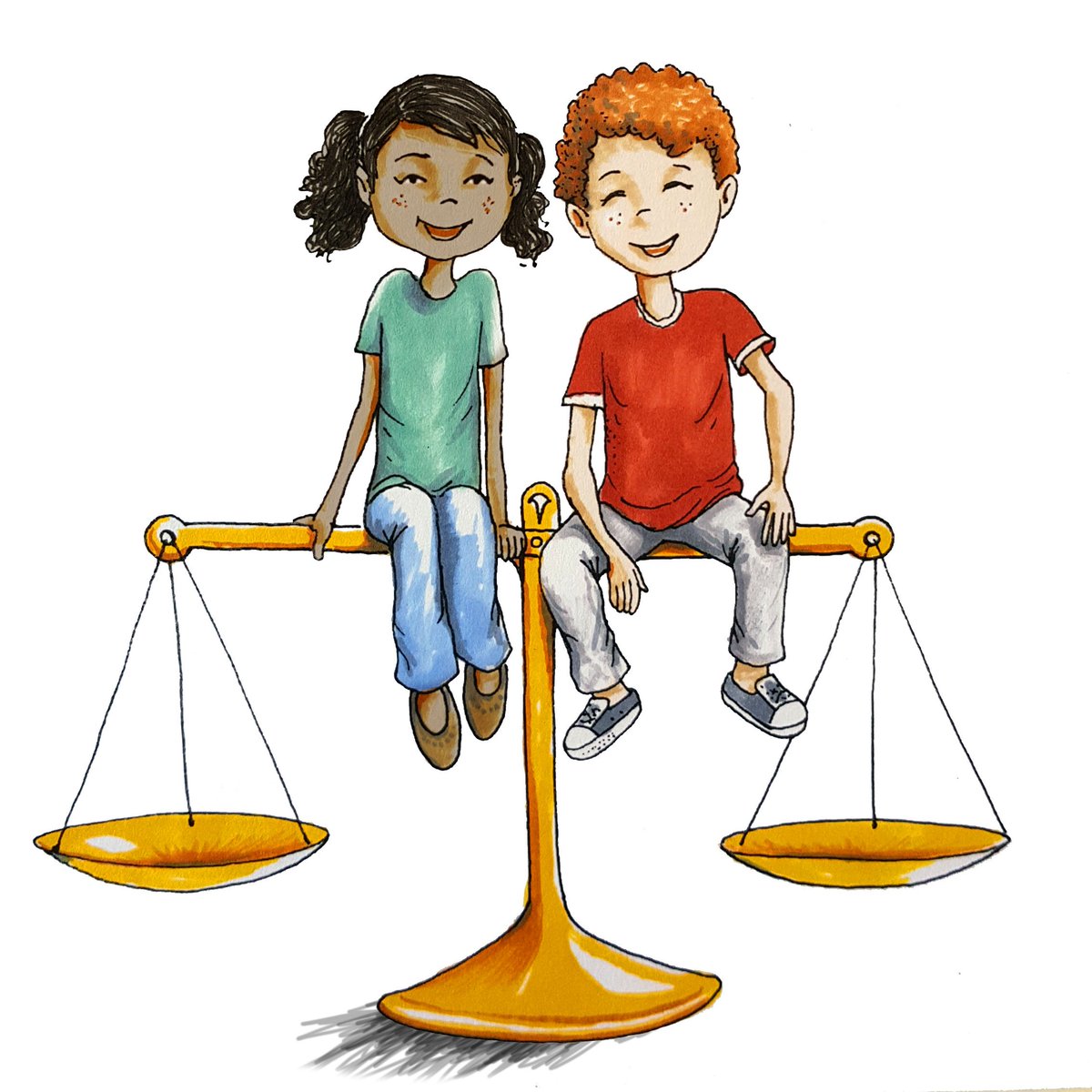 Педагог:Иванова Т.В.Г.Нелидово2023 Цель:  становление личности, усвоение детьми и подростками образцов поведения, психологических механизмов социальных норм и ценностей, необходимых для успешного функционирования в современном обществе. Задачи: 1)Воспитание нравственных ценностей детей на основе их ознакомления с правилами нравственного поведения, анализам нравственных ситуаций;2)Ознакомление  с правилами культурной жизнедеятельности и поведением в различных жизненных ситуациях;3)Формирование представления о праве как об особой форме регулирования отношений в человеческом обществе;4)Воспитание уважения к закону, формирование правовой компетентности. Возраст детей, участвующих в реализации данной программы. Данная программа разработана в соответствии с возрастными и индивидуальными особенностями детей. Предназначена для дополнительного образования детей школьного возраста (7-14 лет).Реализация программы «Человек, добро, справедливость» осуществляется  в формах  групповой и подгрупповой работы. Учебный материал делится на две части: теоретическую и практическую. Реализация содержания данной программы осуществляется через регламентируемые (занятия) и нерегламентируемые виды деятельности (режимные моменты, ролевые и деловые игры, самостоятельная и совместная деятельность обучающихся). Основной формой обучения являются групповые лекционные занятия и коррекционно-развивающие занятия, а также  занятия с элементами тренинга. Каждое занятие учебного плана решает как коррекционно-развивающие, так и воспитательно-образовательные задачи, которые определяются с учетом специфики различных видов деятельности, возрастных и индивидуально-типологических особенностей обучающихся.Также используются такие формы проведения занятий как лекция, презентация, тренинг, практикум, коллективная рефлексия, «мозговой штурм», выставка, ролевая игра, деловая игра, правовая игра, викторина, тестирование, анкетирование.Методы обучения (по способу организации занятий):Словесные:устное изложение;беседа, объяснение;анализ текста;мозговой штурм;диалог, дискуссия.Наглядные:показ мультимедийных презентаций;наблюдение;работа по образцу;иллюстрация и демонстрация.Практические:тренинговые упражнения;дидактические упражнения;действия по образцу;проективные техники;психотехнические приемы (техники медитации и самовнушения). Большинство описанных в программе упражнений - известные психологические техники, иногда модифицированные для решения поставленных задач.  Методы обучения (по уровню организации деятельности обучающихся):объяснительно-иллюстративные;репродуктивные;частично-поисковые;исследовательские.Тип занятий: теоретические, практические, диагностические.Режим занятий: программа рассчитана на 76 занятий: по 2 занятия в неделю в течение 9 месяцев, продолжительность каждого занятия 35 минут.